С О Б Р А Н И Е П Р Е Д С Т А В И Т Е Л Е ЙСЕЛЬСКОГО ПОСЕЛЕНИЯ МАЛЫЙ ТОЛКАЙМУНИЦИПАЛЬНОГО РАЙОНА ПОХВИСТНЕВСКИЙСАМАРСКОЙ ОБЛАСТИчетвертого созываР Е Ш Е Н И Е21.09.2020 г. № 7с.Малый ТолкайО внесении изменений в Порядок организации и проведения общественных обсуждений или публичных слушаний по вопросам градостроительной деятельности на территории сельского поселения Малый Толкай муниципального района Похвистневский Самарской областиВ соответствии с частями 12-14 статьи 31 Градостроительного кодекса Российской Федерации, руководствуясь пунктом 4 статьи 1 Федерального закона от 02.08.2019 № 283-ФЗ «О внесении изменений в Градостроительный кодекс Российской Федерации и отдельные законодательные акты Российской Федерации», Уставом сельского поселения Малый Толкай муниципального района Похвистневский Самарской области, Собрание представителей сельского поселения Малый Толкай муниципального района Похвистневский Самарской области РЕШИЛО:1.  Внести в Порядок организации и проведения общественных обсуждений или публичных слушаний по вопросам градостроительной деятельности на территории сельского поселения Малый Толкай муниципального района Похвистневский Самарской области, утвержденный решением Собрания представителей сельского поселения Малый Толкай муниципального района Похвистневский Самарской области от 27.11.2019 № 130 (далее – Порядок), следующее изменение:в подпункте 1 пункта 1 Главы 4 Порядка слова «65 дней» заменить словами «35 дней».2.  Официально опубликовать настоящее решение в газете «Вестник поселения Малый Толкай» и разместить на официальном сайте поселения в информационно-телекоммуникационной сети «Интернет».3.  Настоящее решение вступает в силу со дня его официального опубликования. Глава поселения                                                           И.Т. ДерюжоваПредседатель Собрания представителейсельского поселения Малый Толкай		         Н.Н. Львов******************************************************************************************РОССИЙСКАЯ ФЕДЕРАЦИЯ     АДМИНИСТРАЦИЯ  сельского поселения      МАЛЫЙ ТОЛКАЙмуниципального района    Похвистневский Самарской областиПОСТАНОВЛЕНИЕ      22.09.2020г. № 81       с.Малый Толкай О подготовке проекта решения Собрания представителей сельского поселения Малый Толкай муниципального района Похвистневский Самарской области «О внесении изменений в Правила землепользования и застройки сельского поселения Малый Толкай муниципального района Похвистневский Самарской области»В соответствии с частью 5 статьи 33 Градостроительного кодекса Российской Федерации, Федеральным законом от 06.10.2003 № 131-ФЗ 
«Об общих принципах организации местного самоуправления в Российской Федерации», руководствуясь Уставом сельского поселения Малый Толкай муниципального района Похвистневский Самарской области, главой V Правил землепользования и застройки сельского поселения Малый Толкай муниципального района Похвистневский Самарской области, утвержденных решением Собрания представителей сельского поселения Малый Толкай муниципального района Похвистневский Самарской области от 19.12.2013 № 86, постановляю:Подготовить проект решения Собрания представителей сельского поселения Малый Толкай муниципального района Похвистневский Самарской области «О внесении изменений в Правила землепользования и застройки сельского поселения Малый Толкай муниципального района Похвистневский Самарской области» (далее – проект о внесении изменений в Правила) в целях приведения текстовой части Правил в соответствие с действующей редакцией Градостроительного кодекса Российской Федерации, иными федеральными законами и нормативными правовыми актами, а также приведения градостроительных регламентов территориальных зон в соответствие с Классификатором видов разрешенного использования земельных участков, утвержденным приказом Министерства экономического развития Российской Федерации от 01.09.2014 № 540.Установить порядок и сроки проведения работ по подготовке проекта о внесении изменений в Правила согласно приложению № 1 к настоящему постановлению.Установить порядок направления заинтересованными лицами предложений по подготовке проекта о внесении изменений в Правила согласно приложению № 2 к настоящему постановлению.Опубликовать настоящее постановление в газете «Вестник поселения Малый Толкай», а также разместить настоящее постановление на официальном сайте Администрации сельского поселения Малый Толкай муниципального района Похвистневский Самарской области в сети «Интернет» http://maltolkay.ru/.Контроль за исполнением настоящего постановления оставляю за собой.                       Глава поселения Малый Толкай			    И.Т. ДерюжоваПриложение № 1к постановлению Администрациисельского поселения Малый Толкаймуниципального района ПохвистневскийСамарской областиот  22 сентября 2020 года № 81Порядок и сроки проведения работ
по подготовке проекта решения Собрания представителей 
сельского поселения Малый Толкай муниципального района Похвистневский Самарской области «О внесении изменений в Правила землепользования и застройки сельского поселения Малый Толкай муниципального района Похвистневский Самарской области»Приложение № 2к постановлению Администрациисельского поселения Малый Толкаймуниципального района ПохвистневскийСамарской областиот 22 сентября 2020 года № 81Порядок направления заинтересованными лицами предложений по подготовке проекта о внесении изменений в Правила землепользования и застройки сельского поселения Малый Толкай муниципального района Похвистневский Самарской областиЗаинтересованные физические и юридические лица вправе направлять в Комиссию по подготовке проекта правил землепользования и застройки сельского поселения Малый Толкай муниципального района Похвистневский Самарской области (далее также – Комиссия) предложения по подготовке проекта решения Собрания представителей сельского поселения Малый Толкай муниципального района Похвистневский Самарской области «О внесении изменений в Правила землепользования и застройки сельского поселения Малый Толкай муниципального района Похвистневский Самарской области» (далее также – проект о внесении изменений в Правила) в целях приведения текстовой части Правил в соответствие с действующей редакцией Градостроительного кодекса Российской Федерации, иными федеральными законами и нормативными правовыми актами, а также приведения градостроительных регламентов территориальных зон в соответствие с Классификатором видов разрешенного использования земельных участков, утвержденным приказом Министерства экономического развития Российской Федерации от 01.09.2014 № 540.Предложения в письменной форме могут быть представлены лично или направлены почтой по адресу: 446468, Самарская область, Похвистневский район, с. Малый Толкай, ул. Молодежная, д. 2.Рассмотрению Комиссией подлежат любые предложения заинтересованных лиц, касающиеся вопросов подготовки проекта о внесении изменений в Правила, направленные в течение 10 (десяти) дней со дня опубликования настоящего Постановления.Предложения заинтересованных лиц могут содержать любые материалы на бумажных или электронных носителях в объемах, необходимых и достаточных для рассмотрения предложений по существу.Полученные материалы возврату не подлежат.Комиссия рассматривает поступившие предложения заинтересованных лиц и направляет их в Администрацию сельского поселения Малый Толкай муниципального района Похвистневский Самарской области.По результатам рассмотрения предложений Комиссия направляет заявителям мотивированный ответ в письменной форме в срок не позднее 10 (десяти) дней со дня получения предложения.    поселения    Малый  Толкай                                         РАСПРОСТРАНЯЕТСЯ БЕСПЛАТНОГазета основана 14.06.2010 г.    поселения    Малый  Толкай                                         23.09. 2020  года№ 32/1 (294/1)    поселения    Малый  Толкай                                         ОФИЦИАЛЬНОЕОПУБЛИКОВАНИЕ№МероприятияИсполнительСроки проведения работ1.Разработка проекта решения Собрания представителей сельского поселения Малый Толкай муниципального района Похвистневский Самарской области «О внесении изменений в Правила землепользования и застройки сельского поселения Малый Толкай муниципального района Похвистневский Самарской области» (далее также – проект о внесении изменений в правила)Администрация сельского поселения Малый Толкай муниципального района Похвистневский Самарской области (далее – Администрация поселения)Не позднее 2 месяцев со дня опубликования настоящего Постановления2.Регистрация и рассмотрение предложений заинтересованных лиц по подготовке проекта о внесении изменений в правила, подготовка мотивированных ответов о возможности (невозможности) их учета, направление указанных предложений в Администрацию поселенияКомиссия по подготовке проекта Правил землепользования и застройки сельского поселения Малый Толкай муниципального района Похвистневский Самарской области (далее – Комиссия)Не позднее 10 дней со дня представления предложений заинтересованных лиц в Комиссию3.Рассмотрение разработанного проекта о внесении изменений в правила, внесение предложений и замечаний по проекту, направление проекта правил в Администрацию поселенияКомиссияВ срок не позднее 10 дней со дня получения проекта правил4.Проверка проекта о внесении изменений в правила на соответствие требованиям пункта 9 статьи 31 ГрК РФ, принятие решения о направлении проекта на публичные слушания или на доработку Администрация поселенияВ срок не позднее 10 дней со дня получения проекта правил5.Принятие решения о проведении публичных слушанийГлава сельского поселения Малый Толкай муниципального района Похвистневский Самарской области (далее – Глава поселения)Не позднее 10 дней со дня получения проекта6.Опубликование проекта о внесении изменений в правила, решения о проведении публичных слушаний в порядке, установленном для официального опубликования нормативных правовых актов сельского поселения Малый ТолкайГлава поселенияС учетом периодичности выпуска газеты 7.Проведение публичных слушаний по проекту о внесении изменений в правилаКомиссия60 дней8.Доработка проекта о внесении изменений в правила с учетом результатов публичных слушаний, направление проекта о внесении изменений в правила Главе поселенияКомиссия, Администрация поселенияНе позднее 10 дней со дня получения проекта о внесении изменений в правила9.Принятие решения о направлении проекта о внесении изменений в правила в Собрание представителей сельского поселения Малый Толкай муниципального района Похвистневский Самарской области (далее – Собрание представителей поселения) или об отклонении соответствующего проекта и направлении его на доработкуГлава поселенияВ течение 10 дней со дня предоставления проекта о внесении изменений в правила10.Опубликование проекта о внесении изменений в правила после утверждения Собранием представителей поселения в порядке, установленном для официального опубликования нормативных правовых актов сельского поселения Малый ТолкайГлава поселенияВ течение 10 дней со дня утверждения проекта изменений в правилаУчредители: Администрация сельского поселения Малый Толкай муниципального района Похвистневский Самарской области и Собрание представителей сельского поселения Малый Толкай муниципального района Похвистневский Самарской области.Издатель: Администрация сельского поселения Малый Толкай муниципального района Похвистневский Самарской областиУчредители: Администрация сельского поселения Малый Толкай муниципального района Похвистневский Самарской области и Собрание представителей сельского поселения Малый Толкай муниципального района Похвистневский Самарской области.Издатель: Администрация сельского поселения Малый Толкай муниципального района Похвистневский Самарской областиУчредители: Администрация сельского поселения Малый Толкай муниципального района Похвистневский Самарской области и Собрание представителей сельского поселения Малый Толкай муниципального района Похвистневский Самарской области.Издатель: Администрация сельского поселения Малый Толкай муниципального района Похвистневский Самарской областиАдрес: Самарская область, Похвистневский район, село Малый Толкай, ул. Молодежна,2 тел. 8(846-56) 54-1-40Тираж 100 экз. Подписано в печать Редактор Ефремова Ю.С.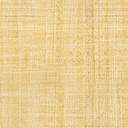 